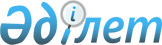 О внесении изменений в решение Сайрамского районного маслихата от 22 декабря 2016 года № 10-62/VІ "О районном бюджете на 2017-2019 годы"
					
			С истёкшим сроком
			
			
		
					Решение Сайрамского районного маслихата Южно-Казахстанской области от 7 ноября 2017 года № 20-136/VI. Зарегистрировано Департаментом юстиции Южно-Казахстанской области 15 ноября 2017 года № 4270. Срок действия решения - до 1 января 2018 года
      В соответствии с пунктом 5 статьи 109 Бюджетного кодекса Республики Казахстан от 4 декабря 2008 года, подпунктом 1) пункта 1 статьи 6 Закона Республики Казахстан от 23 января 2001 года "О местном государственном управлении и самоуправлении в Республике Казахстан" и решением Южно-Казахстанского областного маслихата от 23 октября 2017 года за № 15/186-VІ "О внесении изменений и дополнения в решение Южно-Казахстанского областного маслихата от 9 декабря 2016 года № 8/74-VІ "Об областном бюджете на 2017-2019 годы", зарегистрированного в Реестре государственной регистрации нормативных правовых актов за № 4241, Сайрамский районный маслихат РЕШИЛ:
      1. Внести в решение Сайрамского районного маслихата от 22 декабря 2016 года № 10-62/VІ "О районном бюджете на 2017-2019 годы" (зарегистрированного в Реестре государственной регистрации нормативных правовых актов за № 3945, опубликованного 6 января 2017 года в газете "Пульс Сайрама" и в Эталонном контрольном банке нормативных правовых актов Республики Казахстан в электронном виде 17 января 2017 года) следующие изменения:
      пункт 1 изложить в следующей редакции:
      "1. Утвердить районный бюджет Сайрамского района на 2017-2019 годы, согласно приложениям 1, 2 и 3 соответственно, в том числе на 2017 год в следующих объемах:
      1) доходы – 25 761 610 тысяч тенге, в том числе по:
      налоговым поступлениям – 3 073 423 тысяч тенге;
      неналоговым поступлениям – 17 661 тысяч тенге;
      поступлениям от продажи основного капитала – 110 000 тысяч тенге;
      поступлениям трансфертов – 22 560 526 тысяч тенге;
      2) затраты – 25 978 100 тысяч тенге;
      3) чистое бюджетное кредитование – - 15 509 тысяч тенге, в том числе:
      бюджетные кредиты – 0 тысяч тенге;
      погашение бюджетных кредитов – 15 509 тысяч тенге;
      4) сальдо по операциям с финансовыми активами – 0, в том числе:
      приобретение финансовых активов – 0;
      поступление от продажи финансовых активов государства – 0;
      5) дефицит бюджета – - 200 981 тысяч тенге;
      6) финансирование дефицита бюджета –200 981 тысяч тенге, в том числе:
      поступление займов – 0 тысяч тенге;
      погашение займов – 15 509 тысяч тенге;
      используемые остатки бюджетных средств – 216 490 тысяч тенге.".
      Приложения 1, 2 указанному решению изложить в новой редакции согласно приложениям 1, 2 к настоящему решению.
      2. Государственному учреждению "Аппарат Сайрамского районного маслихата" в установленном законодательством Республики Казахстан порядке обеспечить:
      1) государственную регистрацию настоящего решения в территориальном органе юстиции;
      2) в течение десяти календарных дней со дня государственной регистрации настоящего решения маслихата направление его копии в бумажном и электронном виде на казахском и русском языках в Республиканское государственное предприятие на праве хозяйственного ведения "Республиканский центр правовой информации" для официального опубликования и включения в Эталонный контрольный банк нормативных правовых актов Республики Казахстан;
      3) в течение календарных дней после государственной регистрации настоящего решения направление его копии на офиациальное опубликование в периодические печатные издания, распространяемых на территории Сайрамского района;
      4) размещение настоящего решения на интернет-ресурсе Сайрамского районного маслихата после его официального опубликования.
      3. Настоящее решение вводится в действие с 1 января 2017 года. Районный бюджет на 2017 год Районный бюджет на 2018 год
					© 2012. РГП на ПХВ «Институт законодательства и правовой информации Республики Казахстан» Министерства юстиции Республики Казахстан
				
      Председатель сессии

С. Омаров

      Секретарь районного маслихата

Ж. Сулейменов
Приложение 1 к решению
Сайрамского районного маслихата
от 7 ноября 2017 года № 20-136/VIПриложение 1 к решению
Сайрамского районного маслихата
от 22 декабря 2016 года № 10-62/VI
Категория
Категория
Категория
Категория
Сумма, тысяч тенге
Класс
Класс
Класс
Сумма, тысяч тенге
Подкласс
Подкласс
Сумма, тысяч тенге
Наименование
Сумма, тысяч тенге
1
1
1
2
3
1. Доходы
25 761 610
1
Налоговые поступления
3 073 423
01
Подоходный налог
906 371
2
Индивидуальный подоходный налог
906 371
03
Социальный налог
603 407
1
Социальный налог
603 407
04
Hалоги на собственность
1 414 780
1
Hалоги на имущество
1 135 577
3
Земельный налог
34 357
4
Hалог на транспортные средства
242 525
5
Единый земельный налог
2 321
05
Внутренние налоги на товары, работы и услуги
108 748
2
Акцизы
43 295
3
Поступления за использование природных и других ресурсов
7 146
4
Сборы за ведение предпринимательской и профессиональной деятельности
57 926
5
Налог на игорный бизнес
381
07
Прочие налоги
1 718
1
Прочие налоги
1 718
08
Обязательные платежи, взимаемые за совершение юридически значимых действий и (или) выдачу документов уполномоченными на то государственными органами или должностными лицами
38 399
1
Государственная пошлина
38 399
2
Неналоговые поступления
17 661
01
Доходы от государственной собственности
9 529
1
Поступления части чистого дохода государственных предприятий
1 178
5
Доходы от аренды имущества, находящегося в государственной собственности
8 351
06
Прочие неналоговые поступления
8 132
1
Прочие неналоговые поступления
8 132
3
Поступления от продажи основного капитала
110 000
03
Продажа земли и нематериальных активов
110 000
1
Продажа земли
105 578
2
Продажа нематериальных активов
4 422
4
Поступления трансфертов 
22 560 526
02
Трансферты из вышестоящих органов государственного управления
22 560 526
Трансферты из областного бюджета
22 560 526
Функциональная группа
Функциональная группа
Функциональная группа
Функциональная группа
Функциональная группа
Функциональная группа
Функциональная группа
Сумма, тысяч тенге
Функциональная подгруппа
Функциональная подгруппа
Функциональная подгруппа
Функциональная подгруппа
Функциональная подгруппа
Функциональная подгруппа
Сумма, тысяч тенге
Администратор бюджетных программ
Администратор бюджетных программ
Администратор бюджетных программ
Администратор бюджетных программ
Администратор бюджетных программ
Сумма, тысяч тенге
Программа
Программа
Программа
Программа
Сумма, тысяч тенге
Наименование 
Наименование 
Сумма, тысяч тенге
2. Затраты
2. Затраты
25978100
01
Государственные услуги общего характера
Государственные услуги общего характера
611487
1
Представительные, исполнительные и другие органы, выполняющие общие функции государственного управления
Представительные, исполнительные и другие органы, выполняющие общие функции государственного управления
556433
112
Аппарат маслихата района (города областного значения)
Аппарат маслихата района (города областного значения)
32010
001
001
Услуги по обеспечению деятельности маслихата района (города областного значения)
Услуги по обеспечению деятельности маслихата района (города областного значения)
22191
003
003
Капитальные расходы государственного органа
Капитальные расходы государственного органа
9819
122
Аппарат акима района (города областного значения)
Аппарат акима района (города областного значения)
130851
001
001
Услуги по обеспечению деятельности акима района (города областного значения)
Услуги по обеспечению деятельности акима района (города областного значения)
122321
003
003
Капитальные расходы государственного органа
Капитальные расходы государственного органа
8530
123
Аппарат акима района в городе, города районного значения, поселка, села, сельского округа
Аппарат акима района в городе, города районного значения, поселка, села, сельского округа
393572
001
001
Услуги по обеспечению деятельности акима района в городе, города районного значения, поселка, села, сельского округа
Услуги по обеспечению деятельности акима района в городе, города районного значения, поселка, села, сельского округа
271504
022
022
Капитальные расходы государственного органа
Капитальные расходы государственного органа
117568
032
032
Капитальные расходы подведомственных государственных учреждений и организаций
Капитальные расходы подведомственных государственных учреждений и организаций
4500
2
Финансовая деятельность
Финансовая деятельность
1837
459
Отдел экономики и финансов района (города областного значения)
Отдел экономики и финансов района (города областного значения)
1837
010
010
Приватизация, управление коммунальным имуществом, постприватизационная деятельность и регулирование споров, связанных с этим
Приватизация, управление коммунальным имуществом, постприватизационная деятельность и регулирование споров, связанных с этим
1837
9
Прочие государственные услуги общего характера
Прочие государственные услуги общего характера
53217
459
Отдел экономики и финансов района (города областного значения)
Отдел экономики и финансов района (города областного значения)
53217
001
001
Услуги по реализации государственной политики в области формирования и развития экономической политики, государственного планирования, исполнения бюджета и управления коммунальной собственностью района (города областного значения)
Услуги по реализации государственной политики в области формирования и развития экономической политики, государственного планирования, исполнения бюджета и управления коммунальной собственностью района (города областного значения)
45666
015
015
Капитальные расходы государственного органа
Капитальные расходы государственного органа
7551
02
Оборона
Оборона
36719
1
Военные нужды
Военные нужды
30846
122
Аппарат акима района (города областного значения)
Аппарат акима района (города областного значения)
30846
005
005
Мероприятия в рамках исполнения всеобщей воинской обязанности
Мероприятия в рамках исполнения всеобщей воинской обязанности
30846
2
Организация работы по чрезвычайным ситуациям
Организация работы по чрезвычайным ситуациям
5873
122
Аппарат акима района (города областного значения)
Аппарат акима района (города областного значения)
5873
006
006
Предупреждение и ликвидация чрезвычайных ситуаций масштаба района (города областного значения)
Предупреждение и ликвидация чрезвычайных ситуаций масштаба района (города областного значения)
5646
007
007
Мероприятия по профилактике и тушению степных пожаров районного (городского) масштаба, а также пожаров в населенных пунктах, в которых не созданы органы государственной противопожарной службы
Мероприятия по профилактике и тушению степных пожаров районного (городского) масштаба, а также пожаров в населенных пунктах, в которых не созданы органы государственной противопожарной службы
227
03
Общественный порядок, безопасность, правовая, судебная, уголовно-исполнительная деятельность
Общественный порядок, безопасность, правовая, судебная, уголовно-исполнительная деятельность
27454
9
Прочие услуги в области общественного порядка и безопасности
Прочие услуги в области общественного порядка и безопасности
27454
485
Отдел пассажирского транспорта и автомобильных дорог района (города областного значения)
Отдел пассажирского транспорта и автомобильных дорог района (города областного значения)
27454
021
021
Обеспечение безопасности дорожного движения в населенных пунктах
Обеспечение безопасности дорожного движения в населенных пунктах
27454
04
Образование
Образование
18 871 143
1
Дошкольное воспитание и обучение
Дошкольное воспитание и обучение
2 633 707
123
Аппарат акима района в городе, города районного значения, поселка, села, сельского округа
Аппарат акима района в городе, города районного значения, поселка, села, сельского округа
199 367
004
004
Обеспечение деятельности организаций дошкольного воспитания и обучения
Обеспечение деятельности организаций дошкольного воспитания и обучения
199 367
464
Отдел образования района (города областного значения)
Отдел образования района (города областного значения)
2 434 340
009
009
Обеспечение деятельности организаций дошкольного воспитания и обучения
Обеспечение деятельности организаций дошкольного воспитания и обучения
91 613
040
040
Реализация государственного образовательного заказа в дошкольных организациях образования
Реализация государственного образовательного заказа в дошкольных организациях образования
2 342 727
2
Начальное, основное среднее и общее среднее образование
Начальное, основное среднее и общее среднее образование
15 217 007
123
Аппарат акима района в городе, города районного значения, поселка, села, сельского округа
Аппарат акима района в городе, города районного значения, поселка, села, сельского округа
7236
005
005
Организация бесплатного подвоза учащихся до школы и обратно в сельской местности
Организация бесплатного подвоза учащихся до школы и обратно в сельской местности
7236
464
Отдел образования района (города областного значения)
Отдел образования района (города областного значения)
11 742 121
003
003
Общеобразовательное обучение
Общеобразовательное обучение
11 612 635
006
006
Дополнительное образование для детей
Дополнительное образование для детей
129486
467
Отдел строительства района (города областного значения)
Отдел строительства района (города областного значения)
3467650
024
024
Строительство и реконструкция объектов начального, основного среднего и общего среднего образования
Строительство и реконструкция объектов начального, основного среднего и общего среднего образования
3467650
4
Техническое и профессиональное, послесреднее образование
Техническое и профессиональное, послесреднее образование
131476
464
Отдел образования района (города областного значения)
Отдел образования района (города областного значения)
131476
018
018
Организация профессионального обучения
Организация профессионального обучения
131476
9
Прочие услуги в области образования
Прочие услуги в области образования
888953
464
Отдел образования района (города областного значения)
Отдел образования района (города областного значения)
888953
001
001
Услуги по реализации государственной политики на местном уровне в области образования 
Услуги по реализации государственной политики на местном уровне в области образования 
19188
005
005
Приобретение и доставка учебников, учебно-методических комплексов для государственных учреждений образования района (города областного значения)
Приобретение и доставка учебников, учебно-методических комплексов для государственных учреждений образования района (города областного значения)
419425
012
012
Капитальные расходы государственного органа
Капитальные расходы государственного органа
4463
015
015
Ежемесячные выплаты денежных средств опекунам (попечителям) на содержание ребенка-сироты (детей-сирот), и ребенка (детей), оставшегося без попечения родителей
Ежемесячные выплаты денежных средств опекунам (попечителям) на содержание ребенка-сироты (детей-сирот), и ребенка (детей), оставшегося без попечения родителей
24510
022
022
Выплата единовременных денежных средств казахстанским гражданам, усыновившим (удочерившим) ребенка (детей)-сироту и ребенка (детей), оставшегося без попечения родителей
Выплата единовременных денежных средств казахстанским гражданам, усыновившим (удочерившим) ребенка (детей)-сироту и ребенка (детей), оставшегося без попечения родителей
511
067
067
Капитальные расходы подведомственных государственных учреждений и организаций
Капитальные расходы подведомственных государственных учреждений и организаций
420856
06
Социальная помощь и социальное обеспечение
Социальная помощь и социальное обеспечение
1599913
1
Социальное обеспечение
Социальное обеспечение
774653
451
Отдел занятости и социальных программ района (города областного значения)
Отдел занятости и социальных программ района (города областного значения)
763865
005
005
Государственная адресная социальная помощь
Государственная адресная социальная помощь
3113
016
016
Государственные пособия на детей до 18 лет
Государственные пособия на детей до 18 лет
181969
025
025
Внедрение обусловленной денежной помощи по проекту Өрлеу
Внедрение обусловленной денежной помощи по проекту Өрлеу
578783
464
Отдел образования района (города областного значения)
Отдел образования района (города областного значения)
10788
030
030
Содержание ребенка (детей), переданного патронатным воспитателям
Содержание ребенка (детей), переданного патронатным воспитателям
10788
2
Социальная помощь
Социальная помощь
695628
451
Отдел занятости и социальных программ района (города областного значения)
Отдел занятости и социальных программ района (города областного значения)
668102
002
002
Программа занятости
Программа занятости
329025
004
004
Оказание социальной помощи на приобретение топлива специалистам здравоохранения, образования, социального обеспечения, культуры, спорта и ветеринарии в сельской местности в соответствии с законодательством Республики Казахстан
Оказание социальной помощи на приобретение топлива специалистам здравоохранения, образования, социального обеспечения, культуры, спорта и ветеринарии в сельской местности в соответствии с законодательством Республики Казахстан
24613
006
006
Оказание жилищной помощи
Оказание жилищной помощи
17000
007
007
Социальная помощь отдельным категориям нуждающихся граждан по решениям местных представительных органов
Социальная помощь отдельным категориям нуждающихся граждан по решениям местных представительных органов
73502
010
010
Материальное обеспечение детей-инвалидов, воспитывающихся и обучающихся на дому
Материальное обеспечение детей-инвалидов, воспитывающихся и обучающихся на дому
3268
014
014
Оказание социальной помощи нуждающимся гражданам на дому
Оказание социальной помощи нуждающимся гражданам на дому
112929
017
017
Обеспечение нуждающихся инвалидов обязательными гигиеническими средствами и предоставление услуг специалистами жестового языка, индивидуальными помощниками в соответствии с индивидуальной программой реабилитации инвалида
Обеспечение нуждающихся инвалидов обязательными гигиеническими средствами и предоставление услуг специалистами жестового языка, индивидуальными помощниками в соответствии с индивидуальной программой реабилитации инвалида
36376
023
023
Обеспечение деятельности центров занятости населения
Обеспечение деятельности центров занятости населения
71389
464
Отдел образования района (города областного значения)
Отдел образования района (города областного значения)
27526
008
008
Социальная поддержка обучающихся и воспитанников организаций образования очной формы обучения в виде льготного проезда на общественном транспорте (кроме такси) по решению местных представительных органов
Социальная поддержка обучающихся и воспитанников организаций образования очной формы обучения в виде льготного проезда на общественном транспорте (кроме такси) по решению местных представительных органов
27526
9
Прочие услуги в области социальной помощи и социального обеспечения
Прочие услуги в области социальной помощи и социального обеспечения
129632
451
Отдел занятости и социальных программ района (города областного значения)
Отдел занятости и социальных программ района (города областного значения)
129632
001
001
Услуги по реализации государственной политики на местном уровне в области обеспечения занятости и реализации социальных программ для населения
Услуги по реализации государственной политики на местном уровне в области обеспечения занятости и реализации социальных программ для населения
63864
011
011
Оплата услуг по зачислению, выплате и доставке пособий и других социальных выплат
Оплата услуг по зачислению, выплате и доставке пособий и других социальных выплат
3982
021
021
Капитальные расходы государственного органа
Капитальные расходы государственного органа
7450
050
050
Реализация Плана мероприятий по обеспечению прав и улучшению качества жизни инвалидов в Республике Казахстан на 2012 – 2018 годы
Реализация Плана мероприятий по обеспечению прав и улучшению качества жизни инвалидов в Республике Казахстан на 2012 – 2018 годы
54336
07
Жилищно-коммунальное хозяйство
Жилищно-коммунальное хозяйство
2223654
1
Жилищное хозяйство
Жилищное хозяйство
776426
467
Отдел строительства района (города областного значения)
Отдел строительства района (города областного значения)
747139
003
003
Проектирование и (или) строительство, реконструкция жилья коммунального жилищного фонда
Проектирование и (или) строительство, реконструкция жилья коммунального жилищного фонда
15216
004
004
Проектирование, развитие, обустройство и (или) приобретение инженерно-коммуникационной инфраструктуры
Проектирование, развитие, обустройство и (или) приобретение инженерно-коммуникационной инфраструктуры
731923
497
Отдел жилищно-коммунального хозяйства района (города областного значения)
Отдел жилищно-коммунального хозяйства района (города областного значения)
29287
001
001
Услуги по реализации государственной политики на местном уровне в области жилищно-коммунального хозяйства
Услуги по реализации государственной политики на местном уровне в области жилищно-коммунального хозяйства
26457
003
003
Капитальные расходы государственного органа
Капитальные расходы государственного органа
600
033
033
Проектирование, развитие, обустройство и (или) приобретение инженерно-коммуникационной инфраструктуры
Проектирование, развитие, обустройство и (или) приобретение инженерно-коммуникационной инфраструктуры
2000
049
049
Проведение энергетического аудита многоквартирных жилых домов
Проведение энергетического аудита многоквартирных жилых домов
230
2
Коммунальное хозяйство
Коммунальное хозяйство
1059165
497
Отдел жилищно-коммунального хозяйства района (города областного значения)
Отдел жилищно-коммунального хозяйства района (города областного значения)
1059165
016
016
Функционирование системы водоснабжения и водоотведения
Функционирование системы водоснабжения и водоотведения
13299
018
018
Развитие коммунального хозяйства
Развитие коммунального хозяйства
603351
058
058
Развитие системы водоснабжения и водоотведения в сельских населенных пунктах
Развитие системы водоснабжения и водоотведения в сельских населенных пунктах
442515
3
Благоустройство населенных пунктов
Благоустройство населенных пунктов
388063
497
Отдел жилищно-коммунального хозяйства района (города областного значения)
Отдел жилищно-коммунального хозяйства района (города областного значения)
388063
025
025
Освещение улиц в населенных пунктах
Освещение улиц в населенных пунктах
40268
030
030
Обеспечение санитарии в населенных пунктах
Обеспечение санитарии в населенных пунктах
1800
035
035
Благоустройство и озеленение населенных пунктов
Благоустройство и озеленение населенных пунктов
345995
08
Культура, спорт, туризм и информационное пространство
Культура, спорт, туризм и информационное пространство
783344
1
Деятельность в области культуры
Деятельность в области культуры
165369
123
Аппарат акима района в городе, города районного значения, поселка, села, сельского округа
Аппарат акима района в городе, города районного значения, поселка, села, сельского округа
21904
006
006
Поддержка культурно-досуговой работы на местном уровне
Поддержка культурно-досуговой работы на местном уровне
21904
455
Отдел культуры и развития языков района (города областного значения)
Отдел культуры и развития языков района (города областного значения)
138465
003
003
Поддержка культурно-досуговой работы
Поддержка культурно-досуговой работы
138465
467
Отдел строительства района (города областного значения)
Отдел строительства района (города областного значения)
5000
011
011
Развитие объектов культуры
Развитие объектов культуры
5000
2
Спорт
Спорт
420019
465
Отдел физической культуры и спорта района (города областного значения)
Отдел физической культуры и спорта района (города областного значения)
315945
001
001
Услуги по реализации государственной политики на местном уровне в сфере физической культуры и спорта
Услуги по реализации государственной политики на местном уровне в сфере физической культуры и спорта
9770
004
004
Капитальные расходы государственного органа
Капитальные расходы государственного органа
600
005
005
Развитие массового спорта и национальных видов спорта 
Развитие массового спорта и национальных видов спорта 
275464
006
006
Проведение спортивных соревнований на районном (города областного значения) уровне
Проведение спортивных соревнований на районном (города областного значения) уровне
4520
007
007
Подготовка и участие членов сборных команд района (города областного значения) по различным видам спорта на областных спортивных соревнованиях
Подготовка и участие членов сборных команд района (города областного значения) по различным видам спорта на областных спортивных соревнованиях
25591
467
Отдел строительства района (города областного значения)
Отдел строительства района (города областного значения)
104074
008
008
Развитие объектов спорта и туризма
Развитие объектов спорта и туризма
104074
3
Информационное пространство
Информационное пространство
123333
455
Отдел культуры и развития языков района (города областного значения)
Отдел культуры и развития языков района (города областного значения)
97606
006
006
Функционирование районных (городских) библиотек
Функционирование районных (городских) библиотек
88571
007
007
Развитие государственного языка и других языков народа Казахстана
Развитие государственного языка и других языков народа Казахстана
9035
456
Отдел внутренней политики района (города областного значения)
Отдел внутренней политики района (города областного значения)
25727
002
002
Услуги по проведению государственной информационной политики
Услуги по проведению государственной информационной политики
25727
9
Прочие услуги по организации культуры, спорта, туризма и информационного пространства
Прочие услуги по организации культуры, спорта, туризма и информационного пространства
74623
455
Отдел культуры и развития языков района (города областного значения)
Отдел культуры и развития языков района (города областного значения)
16831
001
001
Услуги по реализации государственной политики на местном уровне в области развития языков и культуры
Услуги по реализации государственной политики на местном уровне в области развития языков и культуры
11385
010
010
Капитальные расходы государственного органа
Капитальные расходы государственного органа
4557
032
032
Капитальные расходы подведомственных государственных учреждений и организаций
Капитальные расходы подведомственных государственных учреждений и организаций
889
456
Отдел внутренней политики района (города областного значения)
Отдел внутренней политики района (города областного значения)
57792
001
001
Услуги по реализации государственной политики на местном уровне в области информации, укрепления государственности и формирования социального оптимизма граждан
Услуги по реализации государственной политики на местном уровне в области информации, укрепления государственности и формирования социального оптимизма граждан
37761
003
003
Реализация мероприятий в сфере молодежной политики
Реализация мероприятий в сфере молодежной политики
18521
006
006
Капитальные расходы государственного органа
Капитальные расходы государственного органа
1070
032
032
Капитальные расходы подведомственных государственных учреждений и организаций
Капитальные расходы подведомственных государственных учреждений и организаций
440
09
Топливно-энергетический комплекс и недропользование
Топливно-энергетический комплекс и недропользование
248370
9
Прочие услуги в области топливно-энергетического комплекса и недропользования
Прочие услуги в области топливно-энергетического комплекса и недропользования
248370
497
Отдел жилищно-коммунального хозяйства района (города областного значения)
Отдел жилищно-коммунального хозяйства района (города областного значения)
248370
038
038
Развитие газотранспортной системы 
Развитие газотранспортной системы 
248370
10
Сельское, водное, лесное, рыбное хозяйство, особо охраняемые природные территории, охрана окружающей среды и животного мира, земельные отношения
Сельское, водное, лесное, рыбное хозяйство, особо охраняемые природные территории, охрана окружающей среды и животного мира, земельные отношения
265873
1
Сельское хозяйство
Сельское хозяйство
238835
462
Отдел сельского хозяйства района (города областного значения)
Отдел сельского хозяйства района (города областного значения)
35440
001
001
Услуги по реализации государственной политики на местном уровне в сфере сельского хозяйства
Услуги по реализации государственной политики на местном уровне в сфере сельского хозяйства
35222
006
006
Капитальные расходы государственного органа
Капитальные расходы государственного органа
218
473
Отдел ветеринарии района (города областного значения)
Отдел ветеринарии района (города областного значения)
203395
001
001
Услуги по реализации государственной политики на местном уровне в сфере ветеринарии
Услуги по реализации государственной политики на местном уровне в сфере ветеринарии
26359
003
003
Капитальные расходы государственного органа
Капитальные расходы государственного органа
4557
006
006
Организация санитарного убоя больных животных 
Организация санитарного убоя больных животных 
2145
007
007
Организация отлова и уничтожения бродячих собак и кошек
Организация отлова и уничтожения бродячих собак и кошек
5568
008
008
Возмещение владельцам стоимости изымаемых и уничтожаемых больных животных, продуктов и сырья животного происхождения
Возмещение владельцам стоимости изымаемых и уничтожаемых больных животных, продуктов и сырья животного происхождения
12516
009
009
Проведение ветеринарных мероприятий по энзоотическим болезням животных
Проведение ветеринарных мероприятий по энзоотическим болезням животных
34811
011
011
Проведение противоэпизоотических мероприятий
Проведение противоэпизоотических мероприятий
117439
6
Земельные отношения
Земельные отношения
21803
463
Отдел сельского хозяйства и земельных отношений района (города областного значения)
Отдел сельского хозяйства и земельных отношений района (города областного значения)
21803
001
001
Услуги по реализации государственной политики в области регулирования земельных отношений на территории района (города областного значения)
Услуги по реализации государственной политики в области регулирования земельных отношений на территории района (города областного значения)
7307
004
004
Организация работ по зонированию земель
Организация работ по зонированию земель
6714
006
006
Землеустройство, проводимое при установлении границ районов, городов областного значения, районного значения, сельских округов, поселков, сел
Землеустройство, проводимое при установлении границ районов, городов областного значения, районного значения, сельских округов, поселков, сел
7400
007
007
Капитальные расходы государственного органа
Капитальные расходы государственного органа
382
9
Прочие услуги в области сельского, водного, лесного, рыбного хозяйства, охраны окружающей среды и земельных отношений
Прочие услуги в области сельского, водного, лесного, рыбного хозяйства, охраны окружающей среды и земельных отношений
5235
459
Отдел экономики и финансов района (города областного значения)
Отдел экономики и финансов района (города областного значения)
5235
099
099
Реализация мер по оказанию социальной поддержки специалистов
Реализация мер по оказанию социальной поддержки специалистов
5235
11
Промышленность, архитектурная, градостроительная и строительная деятельность
Промышленность, архитектурная, градостроительная и строительная деятельность
85047
2
Архитектурная, градостроительная и строительная деятельность
Архитектурная, градостроительная и строительная деятельность
85047
467
Отдел строительства района (города областного значения)
Отдел строительства района (города областного значения)
24897
001
001
Услуги по реализации государственной политики в области строительства, архитектуры и градостроительства на местном уровне
Услуги по реализации государственной политики в области строительства, архитектуры и градостроительства на местном уровне
20340
017
017
Капитальные расходы государственного органа
Капитальные расходы государственного органа
4557
468
Отдел архитектуры и градостроительства района (города областного значения)
Отдел архитектуры и градостроительства района (города областного значения)
60150
001
001
Услуги по реализации государственной политики в области архитектуры и градостроительства на местном уровне 
Услуги по реализации государственной политики в области архитектуры и градостроительства на местном уровне 
12835
003
003
Разработка схем градостроительного развития территории района и генеральных планов населенных пунктов
Разработка схем градостроительного развития территории района и генеральных планов населенных пунктов
42798
004
004
Капитальные расходы государственного органа
Капитальные расходы государственного органа
4517
12
Транспорт и коммуникации
Транспорт и коммуникации
769568
1
Автомобильный транспорт
Автомобильный транспорт
751359
485
Отдел жилищно-коммунального хозяйства, пассажирского транспорта и автомобильных дорог района (города областного значения)
Отдел жилищно-коммунального хозяйства, пассажирского транспорта и автомобильных дорог района (города областного значения)
751359
023
023
Обеспечение функционирования автомобильных дорог
Обеспечение функционирования автомобильных дорог
551639
045
045
Капитальный и средний ремонт автомобильных дорог районного значения и улиц населенных пунктов
Капитальный и средний ремонт автомобильных дорог районного значения и улиц населенных пунктов
199720
9
Прочие услуги в сфере транспорта и коммуникаций
Прочие услуги в сфере транспорта и коммуникаций
18209
485
Отдел пассажирского транспорта и автомобильных дорог района (города областного значения)
Отдел пассажирского транспорта и автомобильных дорог района (города областного значения)
18209
001
001
Услуги по реализации государственной политики на местном уровне в области пассажирского транспорта и автомобильных дорог 
Услуги по реализации государственной политики на местном уровне в области пассажирского транспорта и автомобильных дорог 
13657
003
003
Капитальные расходы государственного органа
Капитальные расходы государственного органа
4552
13
Прочие
Прочие
155241
3
Поддержка предпринимательской деятельности и защита конкуренции
Поддержка предпринимательской деятельности и защита конкуренции
22254
469
Отдел предпринимательства района (города областного значения)
Отдел предпринимательства района (города областного значения)
22254
001
001
Услуги по реализации государственной политики на местном уровне в области развития предпринимательства и промышленности 
Услуги по реализации государственной политики на местном уровне в области развития предпринимательства и промышленности 
17893
004
004
Капитальные расходы государственного органа
Капитальные расходы государственного органа
4361
9
Прочие
Прочие
132987
459
Отдел экономики и финансов района (города областного значения)
Отдел экономики и финансов района (города областного значения)
38179
008
008
Разработка или корректировка, а также проведение необходимых экспертиз технико-экономических обоснований местных бюджетных инвестиционных проектов и конкурсных документаций проектов государственно-частного партнерства, концессионных проектов, консультативное сопровождение проектов государственно-частного партнерства и концессионных проектов
Разработка или корректировка, а также проведение необходимых экспертиз технико-экономических обоснований местных бюджетных инвестиционных проектов и конкурсных документаций проектов государственно-частного партнерства, концессионных проектов, консультативное сопровождение проектов государственно-частного партнерства и концессионных проектов
4969
012
012
Резерв местного исполнительного органа района (города областного значения)
Резерв местного исполнительного органа района (города областного значения)
33210
497
Отдел жилищно-коммунального хозяйства района (города областного значения)
Отдел жилищно-коммунального хозяйства района (города областного значения)
94808
043
043
Реализация мер по содействию экономическому развитию регионов в рамках Программы "Развитие регионов" 
Реализация мер по содействию экономическому развитию регионов в рамках Программы "Развитие регионов" 
94808
14
Обслуживание долга
Обслуживание долга
8
1
Обслуживание долга
Обслуживание долга
8
459
Отдел экономики и финансов района (города областного значения)
Отдел экономики и финансов района (города областного значения)
8
021
021
Обслуживание долга местных исполнительных органов по выплате вознаграждений и иных платежей по займам из областного бюджета
Обслуживание долга местных исполнительных органов по выплате вознаграждений и иных платежей по займам из областного бюджета
8
15
Трансферты
Трансферты
300279
1
Трансферты
Трансферты
300279
459
Отдел экономики и финансов района (города областного значения)
Отдел экономики и финансов района (города областного значения)
300279
006
006
Возврат неиспользованных (недоиспользованных) целевых трансфертов
Возврат неиспользованных (недоиспользованных) целевых трансфертов
23757
051
051
Трансферты органам местного самоуправления
Трансферты органам местного самоуправления
272822
054
054
Возврат сумм неиспользованных (недоиспользованных) целевых трансфертов, выделенных из республиканского бюджета за счет целевого трансферта из Национального фонда Республики Казахстан
Возврат сумм неиспользованных (недоиспользованных) целевых трансфертов, выделенных из республиканского бюджета за счет целевого трансферта из Национального фонда Республики Казахстан
3700
3. Чистое бюджетное кредитование
3. Чистое бюджетное кредитование
-15 509
Функциональная группа
Функциональная группа
Функциональная группа
Функциональная группа
Функциональная группа
Функциональная группа
Функциональная подгруппа
Функциональная подгруппа
Функциональная подгруппа
Функциональная подгруппа
Функциональная подгруппа
Функциональная подгруппа
Сумма, тысяч тенге
Администратор бюджетных программ
Администратор бюджетных программ
Администратор бюджетных программ
Администратор бюджетных программ
Администратор бюджетных программ
Сумма, тысяч тенге
Программа
Программа
Программа
Программа
Сумма, тысяч тенге
Наименование
Наименование
Сумма, тысяч тенге
Бюджетные кредиты
Бюджетные кредиты
0
10
Сельское, водное, лесное, рыбное хозяйство, особо охраняемые природные территории, охрана окружающей среды и животного мира, земельные отношения
Сельское, водное, лесное, рыбное хозяйство, особо охраняемые природные территории, охрана окружающей среды и животного мира, земельные отношения
0
1
Сельское хозяйство
Сельское хозяйство
0
459
Отдел экономики и финансов района (города областного значения)
Отдел экономики и финансов района (города областного значения)
0
018
018
Бюджетные кредиты для реализации мер социальной поддержки специалистов
Бюджетные кредиты для реализации мер социальной поддержки специалистов
0
Категория
Категория
Категория
Категория
Категория
Категория
Категория
Сумма, тысяч тенге
Класс
Класс
Класс
Класс
Класс
Класс
Сумма, тысяч тенге
Подкласс
Подкласс
Подкласс
Подкласс
Подкласс
Сумма, тысяч тенге
Специфика
Специфика
Специфика
Специфика
Сумма, тысяч тенге
Наименование
Наименование
Погашение бюджетных кредитов
Погашение бюджетных кредитов
15509
5
Погашение бюджетных кредитов
Погашение бюджетных кредитов
15509
01
Погашение бюджетных кредитов
Погашение бюджетных кредитов
15509
1
Погашение бюджетных кредитов, выданных из государственного бюджета
Погашение бюджетных кредитов, выданных из государственного бюджета
6290
2
Возврат сумм бюджетных кредитов
Возврат сумм бюджетных кредитов
9219
4. Сальдо по операциям с финансовыми активами
4. Сальдо по операциям с финансовыми активами
0
Функциональная группа
Функциональная группа
Функциональная группа
Функциональная группа
Функциональная группа
Функциональная группа
Функциональная группа
Сумма, тысяч тенге
Функциональная подгруппа
Функциональная подгруппа
Функциональная подгруппа
Функциональная подгруппа
Функциональная подгруппа
Функциональная подгруппа
Сумма, тысяч тенге
Администратор бюджетных программ
Администратор бюджетных программ
Администратор бюджетных программ
Администратор бюджетных программ
Администратор бюджетных программ
Сумма, тысяч тенге
Программа
Программа
Программа
Программа
Сумма, тысяч тенге
Наименование
Наименование
Сумма, тысяч тенге
Приобретение финансовых активов 
Приобретение финансовых активов 
0
Категория
Категория
Категория
Категория
Категория
Категория
Категория
Сумма, тысяч тенге
Класс
Класс
Класс
Класс
Класс
Класс
Сумма, тысяч тенге
Подкласс
Подкласс
Подкласс
Подкласс
Подкласс
Сумма, тысяч тенге
Наименование
Наименование
6
Поступление от продажи финансовых активов государства 
Поступление от продажи финансовых активов государства 
0
01
Поступление от продажи финансовых активов государства 
Поступление от продажи финансовых активов государства 
0
1
Поступления от продажи финансовых активов внутри страны
Поступления от продажи финансовых активов внутри страны
0
5. Дефицит (профицит) бюджета
5. Дефицит (профицит) бюджета
-200981
6. Финансирование дефицита (использование профицита) бюджета
6. Финансирование дефицита (использование профицита) бюджета
200981
Категория
Категория
Категория
Категория
Категория
Категория
Категория
Сумма, тысяч тенге
Класс
Класс
Класс
Класс
Класс
Класс
Сумма, тысяч тенге
Подкласс
Подкласс
Подкласс
Подкласс
Подкласс
Сумма, тысяч тенге
Наименование
Наименование
7
Поступления займов
Поступления займов
0
01
Внутренние государственные займы
Внутренние государственные займы
0
2
Договоры займа
Договоры займа
0
Функциональная группа
Функциональная группа
Функциональная группа
Функциональная группа
Функциональная группа
Функциональная группа
Функциональная группа
Сумма, тысяч тенге
Функциональная подгруппа
Функциональная подгруппа
Функциональная подгруппа
Функциональная подгруппа
Функциональная подгруппа
Функциональная подгруппа
Сумма, тысяч тенге
Администратор бюджетных программ
Администратор бюджетных программ
Администратор бюджетных программ
Администратор бюджетных программ
Администратор бюджетных программ
Сумма, тысяч тенге
Программа
Программа
Программа
Программа
Сумма, тысяч тенге
Наименование 
Наименование 
Сумма, тысяч тенге
16
Погашение займов
Погашение займов
15509
1
Погашение займов
Погашение займов
15509
459
Отдел экономики и финансов района (города областного значения)
Отдел экономики и финансов района (города областного значения)
15509
005
005
Погашение долга местного исполнительного органа перед вышестоящим бюджетом
Погашение долга местного исполнительного органа перед вышестоящим бюджетом
6290
022
022
Возврат неиспользованных бюджетных кредитов, выданных из местного бюджета
Возврат неиспользованных бюджетных кредитов, выданных из местного бюджета
9219
Категория
Категория
Категория
Категория
Категория
Категория
Категория
Сумма, тысяч тенге
Класс
Класс
Класс
Класс
Класс
Класс
Сумма, тысяч тенге
Подкласс
Подкласс
Подкласс
Подкласс
Подкласс
Сумма, тысяч тенге
Наименование
8
Используемые остатки бюджетных средств
216490
01
Используемые остатки бюджетных средств
216490
1
1
Используемые остатки бюджетных средств
216490Приложение 2 к решению
Сайрамского районного маслихата
от 7 ноября 2017 года № 20-136/VIПриложение 2 к решению
Сайрамского районного маслихата
от 22 декабря 2016 года № 10-62/VI
Категория
Категория
Категория
Категория
Сумма, тысяч тенге
Класс
Класс
Класс
Сумма, тысяч тенге
Подкласс
Подкласс
Сумма, тысяч тенге
Наименование
Сумма, тысяч тенге
1
1
1
2
3
1. Доходы
24541783
1
Налоговые поступления
3174465
01
Подоходный налог
887801
2
Индивидуальный подоходный налог
887801
03
Социальный налог
618413
1
Социальный налог
618413
04
Hалоги на собственность
1512220
1
Hалоги на имущество
1214502
3
Земельный налог
35732
4
Hалог на транспортные средства
259502
5
Единый земельный налог
2484
05
Внутренние налоги на товары, работы и услуги
114944
2
Акцизы
44910
3
Поступления за использование природных и других ресурсов
7646
4
Сборы за ведение предпринимательской и профессиональной деятельности
61980
5
Налог на игорный бизнес
408
08
Обязательные платежи, взимаемые за совершение юридически значимых действий и (или) выдачу документов уполномоченными на то государственными органами или должностными лицами
41087
1
Государственная пошлина
41087
2
Неналоговые поступления
17637
01
Доходы от государственной собственности
8936
5
Доходы от аренды имущества, находящегося в государственной собственности
8936
06
Прочие неналоговые поступления
8701
1
Прочие неналоговые поступления
8701
3
Поступления от продажи основного капитала
10000
03
Продажа земли и нематериальных активов
10000
1
Продажа земли
10000
4
Поступления трансфертов 
21339681
02
Трансферты из вышестоящих органов государственного управления
21339681
2
Трансферты из областного бюджета
21 339 681
Функциональная группа
Функциональная группа
Функциональная группа
Функциональная группа
Функциональная группа
Сумма, тысяч тенге
Функциональная подгруппа
Функциональная подгруппа
Функциональная подгруппа
Функциональная подгруппа
Сумма, тысяч тенге
Администратор бюджетных программ
Администратор бюджетных программ
Администратор бюджетных программ
Сумма, тысяч тенге
Программа
Программа
Сумма, тысяч тенге
Наименование 
Сумма, тысяч тенге
2. Затраты
24541783
01
Государственные услуги общего характера
502463
1
Представительные, исполнительные и другие органы, выполняющие общие функции государственного управления
448100
112
Аппарат маслихата района (города областного значения)
24257
001
Услуги по обеспечению деятельности маслихата района (города областного значения)
23615
003
Капитальные расходы государственного органа
642
122
Аппарат акима района (города областного значения)
128520
001
Услуги по обеспечению деятельности акима района (города областного значения)
127878
003
Капитальные расходы государственного органа
642
123
Аппарат акима района в городе, города районного значения, поселка, села, сельского округа
295323
001
Услуги по обеспечению деятельности акима района в городе, города районного значения, поселка, села, сельского округа
288261
022
Капитальные расходы государственного органа
7062
032
Капитальные расходы подведомственных государственных учреждений и организаций
5630
2
Финансовая деятельность
5630
459
Отдел экономики и финансов района (города областного значения)
3664
003
Проведение оценки имущества в целях налогообложения
1966
010
Приватизация, управление коммунальным имуществом, постприватизационная деятельность и регулирование споров, связанных с этим
48733
9
Прочие государственные услуги общего характера
48733
459
Отдел экономики и финансов района (города областного значения)
48091
001
Услуги по реализации государственной политики в области формирования и развития экономической политики, государственного планирования, исполнения бюджета и управления коммунальной собственностью района (города областного значения)
642
015
Капитальные расходы государственного органа
237733
02
Оборона
33079
1
Военные нужды
33079
122
Аппарат акима района (города областного значения)
33079
005
Мероприятия в рамках исполнения всеобщей воинской обязанности
204654
2
Организация работы по чрезвычайным ситуациям
204654
122
Аппарат акима района (города областного значения)
186811
006
Предупреждение и ликвидация чрезвычайных ситуаций масштаба района (города областного значения)
17843
007
Мероприятия по профилактике и тушению степных пожаров районного (городского) масштаба, а также пожаров в населенных пунктах, в которых не созданы органы государственной противопожарной службы
53714
03
Общественный порядок, безопасность, правовая, судебная, уголовно-исполнительная деятельность
53714
9
Прочие услуги в области общественного порядка и безопасности
53714
485
Отдел пассажирского транспорта и автомобильных дорог района (города областного значения)
53714
021
Обеспечение безопасности дорожного движения в населенных пунктах
17 836 069
04
Образование
2 991 786
1
Дошкольное воспитание и обучение
213 356
123
Аппарат акима района в городе, города районного значения, поселка, села, сельского округа
213 356
004
Обеспечение деятельности организаций дошкольного воспитания и обучения
2 778 430
464
Отдел образования района (города областного значения)
24541783
009
Обеспечение деятельности организаций дошкольного воспитания и обучения
90 157
040
Реализация государственного образовательного заказа в дошкольных организациях образования
2 688 273
2
Начальное, основное среднее и общее среднее образование
13 575 445
123
Аппарат акима района в городе, города районного значения, поселка, села, сельского округа
7743
005
Организация бесплатного подвоза учащихся до школы и обратно в сельской местности
7743
464
Отдел образования района (города областного значения)
12 554 637
003
Общеобразовательное обучение
12 421 605
006
Дополнительное образование для детей
133032
467
Отдел строительства района (города областного значения)
1013065
024
Строительство и реконструкция объектов начального, основного среднего и общего среднего образования
1013065
4
Техническое и профессиональное, послесреднее образование
140671
464
Отдел образования района (города областного значения)
140671
018
Организация профессионального обучения
140671
9
Прочие услуги в области образования
1128167
464
Отдел образования района (города областного значения)
1128167
001
Услуги по реализации государственной политики на местном уровне в области образования 
20640
005
Приобретение и доставка учебников, учебно-методических комплексов для государственных учреждений образования района (города областного значения)
307704
012
Капитальные расходы государственного органа
642
015
Ежемесячные выплаты денежных средств опекунам (попечителям) на содержание ребенка-сироты (детей-сирот), и ребенка (детей), оставшегося без попечения родителей
26226
022
Выплата единовременных денежных средств казахстанским гражданам, усыновившим (удочерившим) ребенка (детей)-сироту и ребенка (детей), оставшегося без попечения родителей
546
067
Капитальные расходы подведомственных государственных учреждений и организаций
772409
06
Социальная помощь и социальное обеспечение
789937
1
Социальное обеспечение
347339
451
Отдел занятости и социальных программ района (города областного значения)
336262
005
Государственная адресная социальная помощь
5573
016
Государственные пособия на детей до 18 лет
170418
025
Внедрение обусловленной денежной помощи по проекту Өрлеу
160271
464
Отдел образования района (города областного значения)
11077
030
Содержание ребенка (детей), переданного патронатным воспитателям
11077
2
Социальная помощь
372865
451
Отдел занятости и социальных программ района (города областного значения)
339677
002
Программа занятости
32295
004
Оказание социальной помощи на приобретение топлива специалистам здравоохранения, образования, социального обеспечения, культуры, спорта и ветеринарии в сельской местности в соответствии с законодательством Республики Казахстан
9386
006
Оказание жилищной помощи
23568
007
Социальная помощь отдельным категориям нуждающихся граждан по решениям местных представительных органов
44048
010
Материальное обеспечение детей-инвалидов, воспитывающихся и обучающихся на дому
3497
014
Оказание социальной помощи нуждающимся гражданам на дому
120834
017
Обеспечение нуждающихся инвалидов обязательными гигиеническими средствами и предоставление услуг специалистами жестового языка, индивидуальными помощниками в соответствии с индивидуальной программой реабилитации инвалида
36411
023
Обеспечение деятельности центров занятости населения
69638
464
Отдел образования района (города областного значения)
33188
008
Социальная поддержка обучающихся и воспитанников организаций образования очной формы обучения в виде льготного проезда на общественном транспорте (кроме такси) по решению местных представительных органов
33188
9
Прочие услуги в области социальной помощи и социального обеспечения
69733
451
Отдел занятости и социальных программ района (города областного значения)
69733
001
Услуги по реализации государственной политики на местном уровне в области обеспечения занятости и реализации социальных программ для населения
64333
011
Оплата услуг по зачислению, выплате и доставке пособий и других социальных выплат
4758
021
Капитальные расходы государственного органа
642
07
Жилищно-коммунальное хозяйство
2161325
1
Жилищное хозяйство
377633
467
Отдел строительства района (города областного значения)
349380
003
Проектирование и (или) строительство, реконструкция жилья коммунального жилищного фонда
40000
004
Проектирование, развитие, обустройство и (или) приобретение инженерно-коммуникационной инфраструктуры
309380
497
Отдел жилищно-коммунального хозяйства района (города областного значения)
28253
001
Услуги по реализации государственной политики на местном уровне в области жилищно-коммунального хозяйства
27611
003
Капитальные расходы государственного органа
642
2
Коммунальное хозяйство
1431701
497
Отдел жилищно-коммунального хозяйства района (города областного значения)
1431701
016
Функционирование системы водоснабжения и водоотведения
14820
018
Развитие благоустройства городов и населенных пунктов
300620
058
Развитие системы водоснабжения и водоотведения в сельских населенных пунктах
1116261
3
Благоустройство населенных пунктов
351991
497
Отдел жилищно-коммунального хозяйства района (города областного значения)
351991
025
Освещение улиц в населенных пунктах
36523
035
Благоустройство и озеленение населенных пунктов
315468
08
Культура, спорт, туризм и информационное пространство
788350
1
Деятельность в области культуры
161612
123
Аппарат акима района в городе, города районного значения, поселка, села, сельского округа
23466
006
Поддержка культурно-досуговой работы на местном уровне
23466
455
Отдел культуры и развития языков района (города областного значения)
138146
003
Поддержка культурно-досуговой работы
138146
2
Спорт
440090
465
Отдел физической культуры и спорта района (города областного значения)
265831
001
Услуги по реализации государственной политики на местном уровне в сфере физической культуры и спорта
9994
003
Капитальные расходы государственного органа
642
005
Развитие массового спорта и национальных видов спорта 
229887
006
Проведение спортивных соревнований на районном (города областного значения) уровне
5416
007
Подготовка и участие членов сборных команд района (города областного значения) по различным видам спорта на областных спортивных соревнованиях
19892
467
Отдел строительства района (города областного значения)
174259
008
Развитие объектов спорта и туризма
174259
3
Информационное пространство
129813
455
Отдел культуры и развития языков района (города областного значения)
98974
006
Функционирование районных (городских) библиотек
89743
007
Развитие государственного языка и других языков народа Казахстана
9231
456
Отдел внутренней политики района (города областного значения)
30839
002
Услуги по проведению государственной информационной политики
30839
9
Прочие услуги по организации культуры, спорта, туризма и информационного пространства
56835
455
Отдел культуры и развития языков района (города областного значения)
12906
001
Услуги по реализации государственной политики на местном уровне в области развития языков и культуры
12264
010
Капитальные расходы государственного органа
642
456
Отдел внутренней политики района (города областного значения)
43929
001
Услуги по реализации государственной политики на местном уровне в области информации, укрепления государственности и формирования социального оптимизма граждан
28056
003
Реализация мероприятий в сфере молодежной политики
14728
006
Капитальные расходы государственного органа
1145
09
Топливно-энергетический комплекс и недропользование
776318
9
Прочие услуги в области топливно-энергетического комплекса и недропользования
776318
497
Отдел жилищно-коммунального хозяйства
776318
038
Развитие газотранспортной системы 
776318
10
Сельское, водное, лесное, рыбное хозяйство, особо охраняемые природные территории, охрана окружающей среды и животного мира, земельные отношения
259503
1
Сельское хозяйство
250502
473
Отдел ветеринарии района (города областного значения)
212438
001
Услуги по реализации государственной политики на местном уровне в сфере ветеринарии
29306
003
Капитальные расходы государственного органа
642
006
Организация санитарного убоя больных животных 
2296
007
Организация отлова и уничтожения бродячих собак и кошек
5958
008
Возмещение владельцам стоимости изымаемых и уничтожаемых больных животных, продуктов и сырья животного происхождения
12516
009
Проведение ветеринарных мероприятий по энзоотическим болезням животных
33264
011
Проведение противоэпизоотических мероприятий
128456
477
Отдел сельского хозяйства и земельных отношений района (города областного значения) 
38064
001
Услуги по реализации государственной политики на местном уровне в сфере сельского хозяйства и земельных отношений
37422
003
Капитальные расходы государственного органа
642
9
Прочие услуги в области сельского, водного, лесного, рыбного хозяйства, охраны окружающей среды и земельных отношений
9001
477
Отдел сельского хозяйства и земельных отношений района (города областного значения)
9001
099
Реализация мер по оказанию социальной поддержки специалистов
9001
11
Промышленность, архитектурная, градостроительная и строительная деятельность
38965
2
Архитектурная, градостроительная и строительная деятельность
38965
467
Отдел строительства района (города областного значения)
24065
001
Услуги по реализации государственной политики в области строительства, архитектуры и градостроительства на местном уровне
23423
017
Капитальные расходы государственного органа
642
468
Отдел архитектуры и градостроительства района (города областного значения)
14900
001
Услуги по реализации государственной политики в области архитектуры и градостроительства на местном уровне 
14258
003
Разработка схем градостроительного развития территории района и генеральных планов населенных пунктов
642
004
Капитальные расходы государственного органа
616865
12
Транспорт и коммуникации
600981
1
Автомобильный транспорт
600981
485
Отдел жилищно-коммунального хозяйства, пассажирского транспорта и автомобильных дорог района (города областного значения)
400000
023
Обеспечение функционирования автомобильных дорог
200981
045
Капитальный и средний ремонт автомобильных дорог районного значения и улиц населенных пунктов
15884
9
Прочие услуги в сфере транспорта и коммуникаций
15884
485
Отдел пассажирского транспорта и автомобильных дорог района (города областного значения)
15242
001
Услуги по реализации государственной политики на местном уровне в области пассажирского транспорта и автомобильных дорог 
642
003
Капитальные расходы государственного органа
190400
13
Прочие
18376
3
Поддержка предпринимательской деятельности и защита конкуренции
18376
469
Отдел предпринимательства района (города областного значения)
17734
001
Услуги по реализации государственной политики на местном уровне в области развития предпринимательства и промышленности 
642
004
Капитальные расходы государственного органа
172024
9
Прочие
64000
459
Отдел экономики и финансов района (города областного значения)
64000
012
Резерв местного исполнительного органа района (города областного значения)
108024
497
Отдел жилищно-коммунального хозяйства района (города областного значения)
108024
043
Реализация мер по содействию экономическому развитию регионов в рамках Программы "Развитие регионов" 
9
14
Обслуживание долга
9
1
Обслуживание долга
9
459
Отдел экономики и финансов района (города областного значения)
9
021
Обслуживание долга местных исполнительных органов по выплате вознаграждений и иных платежей по займам из областного бюджета
290132
15
Трансферты
9001
1
Трансферты
290132
459
Отдел экономики и финансов района (города областного значения)
290132
051
Трансферты органам местного самоуправления
290132
3. Чистое бюджетное кредитование
0
Функциональная группа
Функциональная группа
Функциональная группа
Функциональная группа
Функциональная подгруппа
Функциональная подгруппа
Функциональная подгруппа
Функциональная подгруппа
Сумма, тысяч тенге
Администратор бюджетных программ
Администратор бюджетных программ
Администратор бюджетных программ
Сумма, тысяч тенге
Программа
Программа
Сумма, тысяч тенге
Наименование
Сумма, тысяч тенге
10
Сельское, водное, лесное, рыбное хозяйство, особо охраняемые природные территории, охрана окружающей среды и животного мира, земельные отношения
0
1
Сельское хозяйство
0
477
Отдел сельского хозяйства и земельных отношений района (города областного значения)
0
004
Бюджетные кредиты для реализации мер социальной поддержки специалистов
0
Бюджетные кредиты
0
Категория
Категория
Категория
Категория
Категория
Сумма, тысяч тенге
Класс
Класс
Класс
Класс
Сумма, тысяч тенге
Подкласс
Подкласс
Подкласс
Сумма, тысяч тенге
Специфика
Специфика
Сумма, тысяч тенге
Наименование
Погашение бюджетных кредитов
0
5
Погашение бюджетных кредитов
0
01
Погашение бюджетных кредитов
0
1
Погашение бюджетных кредитов, выданных из государственного бюджета
0
4. Сальдо по операциям с финансовыми активами
0
Функциональная группа
Функциональная группа
Функциональная группа
Функциональная группа
Функциональная группа
Сумма, тысяч тенге
Функциональная подгруппа
Функциональная подгруппа
Функциональная подгруппа
Функциональная подгруппа
Сумма, тысяч тенге
Администратор бюджетных программ
Администратор бюджетных программ
Администратор бюджетных программ
Сумма, тысяч тенге
Программа
Программа
Сумма, тысяч тенге
Наименование
Сумма, тысяч тенге
Приобретение финансовых активов 
0
Категория
Категория
Категория
Категория
Категория
Сумма, тысяч тенге
Класс
Класс
Класс
Класс
Сумма, тысяч тенге
Подкласс
Подкласс
Подкласс
Сумма, тысяч тенге
Наименование
6
Поступление от продажи финансовых активов государства 
0
01
Поступление от продажи финансовых активов государства 
0
1
Поступления от продажи финансовых активов внутри страны
0
5. Дефицит (профицит) бюджета
0
6. Финансирование дефицита (использование профицита) бюджета
0
Категория
Категория
Категория
Категория
Категория
Сумма, тысяч тенге
Класс
Класс
Класс
Класс
Сумма, тысяч тенге
Подкласс
Подкласс
Подкласс
Сумма, тысяч тенге
Наименование
7
Поступления займов
0
01
Внутренние государственные займы
0
2
Договоры займа
0
Функциональная группа
Функциональная группа
Функциональная группа
Функциональная группа
Функциональная группа
Сумма, тысяч тенге
Функциональная подгруппа
Функциональная подгруппа
Функциональная подгруппа
Функциональная подгруппа
Сумма, тысяч тенге
Администратор бюджетных программ
Администратор бюджетных программ
Администратор бюджетных программ
Сумма, тысяч тенге
Программа
Программа
Сумма, тысяч тенге
Наименование 
Сумма, тысяч тенге
16
Погашение займов
0
1
Погашение займов
0
459
Отдел экономики и финансов района (города областного значения)
0
005
Погашение долга местного исполнительного органа перед вышестоящим бюджетом
0
Категория
Категория
Категория
Категория
Категория
Сумма, тысяч тенге
Класс
Класс
Класс
Класс
Сумма, тысяч тенге
Подкласс
Подкласс
Подкласс
Сумма, тысяч тенге
Наименование
8
Используемые остатки бюджетных средств
0
01
Используемые остатки бюджетных средств
0
1
Используемые остатки бюджетных средств
0